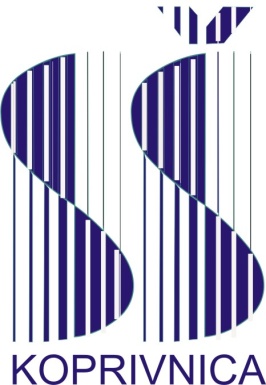 Srednja škola Koprivnica Trg slobode 7, KOPRIVNICAGRADSKO NATJECANJEŠKOLSKIH ŠPORTSKIH DRUŠTAVAU FUTSALU ZA MLADIĆEBILTEN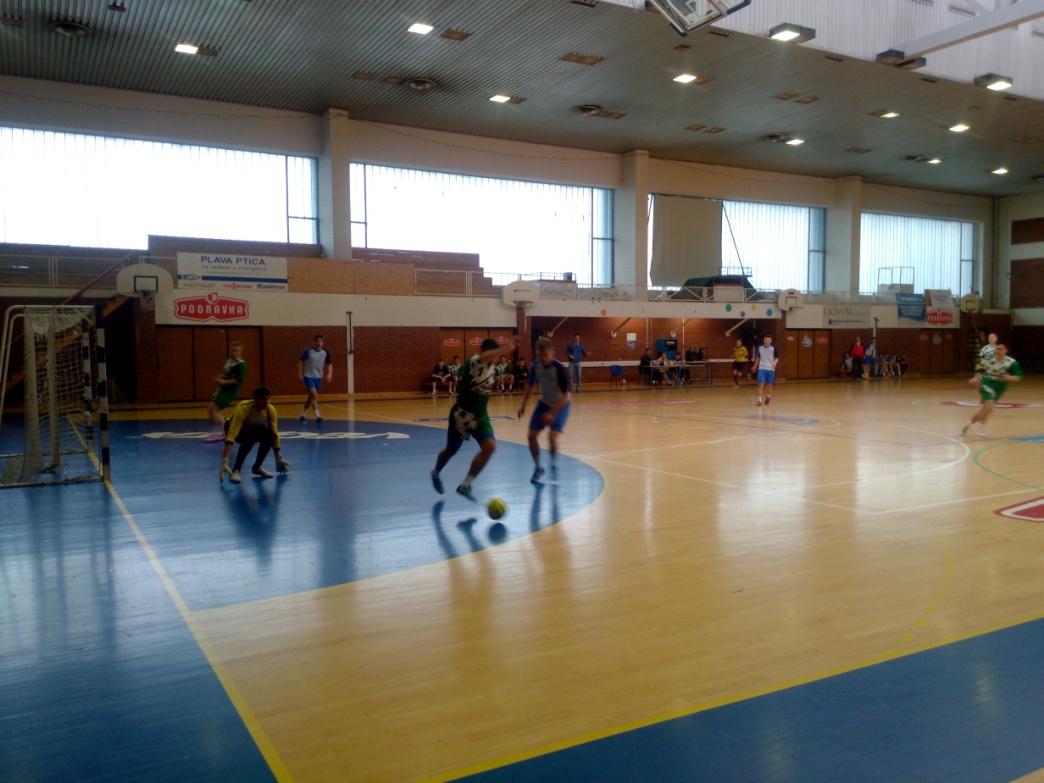 U Koprivnici, 29. studeni 2016.IZVJEŠĆE S GRADSKOG NATJECANJA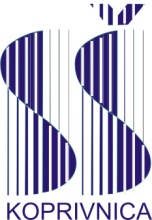 ŠKOLSKIH ŠPORTSKIH DRUŠTAVAU ŠKOLSKOJ GODINI 2016./2017.Naziv škole domaćina: 	SREDNJA ŠKOLA KOPRIVNICANaziv ŠŠD-a:			„Kopriva“Grad:				KoprivnicaŽupanija:				Koprivničko-križevačkaDisciplina:				FUTSALKonkurencija: 			SŠSpol:					MNatjecateljsko povjerenstvo:Sudionici natjecanjaVoditelj ŠŠD „Gimnazijalac“, Kc:	Ranko Gojković, prof.Voditelj ŠŠD „Obrtnik“:			Neven Nemet, prof.	Voditelj ŠŠD „Kopriva“:			Bruno Borić, mr.Suci na natjecanju:Bruno Ritoša2.  Lučano BlaškovićRezultati utakmicaKonačni poredak nakon natjecanjaFUTSAL EKIPASREDNJA ŠKOLA KOPRIVNICAVoditelj ekipe: Bruno Borić, mr.FUTSAL EKIPAGIMNAZIJA „FRAN GALOVIĆ“KOPRIVNICAVoditelj ekipe: Ranko Gojković, prof.FUTSAL EKIPAOBRTNIČKA ŠKOLA KOPRIVNICAVoditelj ekipe: Neven Nemet, prof. 							Predsjednica natjecateljskog povjerenstva:Ksenija Ostriž, dipl.oecU Koprivnici, 29.studeni 2016.R.b.Ime i prezimeFunkcija1.Ksenija OstrižVoditelj natjecanja2.Ivana PosavecČlan3.Filip TurkČlanR.b.Naziv škole:Naziv ŠŠK:1.Gimnazija „Fran Galović“, Koprivnica„Gimnazijalac“2.Obrtnička škola Koprivnica„Obrtnik“3.Srednja škola Koprivnica„Kopriva“KoloEkipeEkipe1. poluvrijeme2. poluvrijemeKonačni rez.1.Gimnazija „Fran Galović“, KoprivnicaObrtnička škola, Koprivnica3:03:16:12.Srednja škola KoprivnicaGimnazija Fran Galović, Koprivnica3:21:04:23.Obrtnička škola KoprivnicaSrednja škola Koprivnica2:42:44:8R.b.Naziv škole:Naziv ŠŠK:1.Srednja škola Koprivnica„Kopriva“2.Gimnazija Fran Galović Koprivnica„Gimnazijalac“3.Obrtnička škola Koprivnica„Obrtnik“R.b.IME I PREZIME1.Karlo Slukić2.Lovro Mujić3.Bruno Bogojević4.Ivan Jajalo5.Tomislav Srbljinović6.Mihael Mlinarić7.Ivan Dolček8.Ivan Bobanović9.Slavko Jagarinac10.Dario Stjepić1.Petar Božek2.Nikola Tuba3.Kristijan Bistrović4.Leo Hajdinjak5.Matej Novak6.Mihael Mladen7.Antonio Međurečan8.Dominik Šantavec9.Filip Hlevnjak10.Nikola GolubićR.b.IME I PREZIME1.Luka Topolnjak2.David Šugić3.Marko Blažotić4.Dominik Sabol5.Robin Zanjko6.Patrik Šumiga7.Ivan Nikšić8.Fran Krištofić9.Patrik Fojtih10.Alberto Ribić